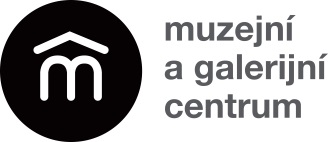 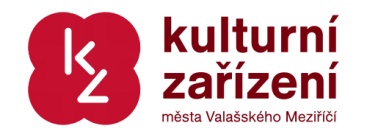 Tisková zpráva 18/12/2015Organizace: Muzejní a galerijní centrum, Kulturní zařízení města Valašského Meziříčí, p.o.,     	        Komenského 1, Valašské Meziříčí.HANS LEDWINKA - Od Präsidenta do Síně slávyVýstava, kterou přináší Muzejní a galerijní centrum ve spolupráci s Technickým muzeem Tatra v Kopřivnici, popisuje kostrbatou cestu opomíjeného, ačkoli geniálního konstruktéra automobilky Tatra Hanse Ledwinky do Síně slávy světových automobilových konstruktérů. Vernisáž výstavy proběhne 20. ledna 2016 od 18.00 hodin za účasti jejího autora, Radima Zátopka. Výstava, která vznikla v roce 2008, mapuje důležité milníky v životě Hanse Ledwinky (1878 - 1967), které byly mnohdy zásadní i pro kopřivnickou automobilku. Ledwinka stál jako pomocný technik u zrodu prvního osobního automobilu Präsident, jeho jméno je spjato s legendárními vozy Tatra jako například T 11, lidová T 57 zvaná Hadimrška, aerodynamická T 77, železničním vozem Slovenská strela a dalšími. Ledwinkova tatrovácká koncepce řešení podvozku nosnou rourou a samostatně zavěšenými kyvnými polonápravami měla zásadní vliv na kvalitu a úspěch zejména nákladních vozů.
Díky Ledwinkovi dosáhla Tatra celosvětového věhlasu a stala se až kultovním fenoménem. Nic na tom nemění ani obvinění Ledwinky z údajné spolupráce s nacisty za druhé světové války. Toto zatracení za doby socialismu mělo za následek jeho upadnutí do dnešního zapomnění, přesto byl ale Ledwinkův vliv na dnešní pojetí automobilu zásadní a neopomenutelný. V expozici budou k vidění originální trojrozměrné exponáty, modely automobilů, dobové fotografie a mnoho dalšího. Pro žáky od 4. tříd základních škol a studenty středních škol jsou k výstavě připraveny lektorské programy.  Žáci a studenti si mohou vybrat z plnění třech úkolů, z nichž každý zabere asi 20 - 30 minut a vyplnit pracovní listy.Výstava HANS LEDWINKA - Od Präsidenta do Síně slávy, kterou návštěvníci uvidí na Moravě mimo kopřivnické Technické muzeum Tatra poprvé, potrvá do 6. března 2016.